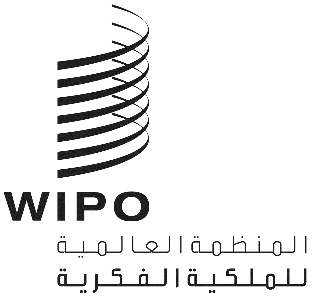 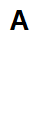 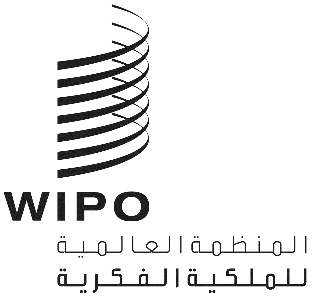 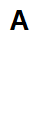 CDIP/31/11 rev.الأصل: بالإنكليزيةالتاريخ: 9 أكتوبر 2023اللجنة المعنية بالتنمية والملكية الفكريةالدورة الحادية والثلاثونجنيف، من 27 نوفمبر إلى 1 ديسمبر 2023مجموعة من المواضيع تقترح الدول الأعضاء تناولها في إطار بند جدول الأعمال المُعنون ''الملكية الفكرية والتنمية''وثيقة من إعداد الأمانةاتخذت الجمعية العامة للويبو، في دورتها التاسعة والأربعين المعقودة في أكتوبر 2017، قرارا طلبت فيه جملة أمور منها "إضافة بند جديد إلى جدول أعمال لجنة التنمية، بعنوان الملكية الفكرية والتنمية، لمناقشة المسائل المرتبطة بالملكية الفكرية والتنمية التي وافقت عليها اللجنة، فضلا عن المسائل التي أقرّتها الجمعية العامة."وفي الدورة الثلاثين للجنة التنمية المعقودة في أبريل 2023، وأثناء مناقشة البند المعنون "العمل المقبل"، قرّرت اللجنة أنه "ينبغي إرسال مقترحات الموضوعات التي ستناقش في إطار بند جدول الأعمال بشأن "الملكية الفكرية والتنمية" بعد الدورة الحادية والثلاثين للجنة إلى الأمانة."ويحتوي مرفق هذه الوثيقة على مجموعة تضم جميع الاقتراحات التي قدمتها الدول الأعضاء حسب التاريخ الذي استلمتها فيه الأمانة.إن اللجنة مدعوة للنظر في مرفق هذه الوثيقة.‏[يلي ذلك المرفق]اقتراح وفد البرازيلتحديات الذكاء الاصطناعي المتعلقة بالملكية الفكرية والتنميةاقتراحا المجموعة باء:الاقتراح 1: الملكية الفكرية والجهاز القضائي: بناء الكفاءات والخبراتتعليق المجموعة باء:يبدو من المواضيع السابقة التي اقترحها الأعضاء أن هناك اهتماماً بهذا الموضوع. وبناءً على ذلك، يمكن تناول هذا الموضوع في الدورات المقبلة.ويقتضي قانون الملكية الفكرية، وهو مجال شديد التخصص والديناميكية، أن تشارك البلدان بشكل مستمر في بناء الكفاءات القضائية في هذا المجال. ولذلك، قد يكون من المفيد تبادل التجارب المتعلقة بالطريقة التي تعمل بها الدول الأعضاء على تحسين وتحديث كفاءات القضاة والموظفين القضائيين المعنيين في مجال الملكية الفكرية. وسيكون من المثير للاهتمام فهم المسائل التي تدخل في اختصاص محاكم الملكية الفكرية المتخصصة ضمن الولايات القضائية للدول الأعضاء، والحالات التي يتعين فيها على المحاكم غير المتخصصة التعامل مع مسائل الملكية الفكرية. وفي الحالات التي يكون فيها الوضع كما هو في الحالة المذكورة آنفاً، يجوز للأعضاء الاستفادة من تبادل المعلومات بشأن طريقة ضمان الخبرة المناسبة في مجال الملكية الفكرية لدى الموظفين القضائيين، والنفاذ إلى المعلومات الضرورية.الاقتراح 2: تعميم الملكية الفكرية في برامج التعاون الإنمائيتعليق المجموعة باء:اقتراح جديد. يمكن للملكية الفكرية أن تؤدي دوراً حاسماً في التنمية وأن تساهم في تحقيق أهداف التنمية المستدامة. ويساعد وجود إطار متين للملكية الفكرية على تعزيز ثقة القطاع الخاص ويشير إلى وجود بيئة تجارية مستقرة بالنسبة إلى المستثمرين الأجانب والمحليين. ويمكن لسياسة الملكية الفكرية أيضاً أن تكون وسيلة لتحسين القدرة التنافسية للمنتجات القادمة من المناطق الريفية. وبالتالي، هناك فوائد تتأتى من إدراج الملكية الفكرية في التعاون الإنمائي بين بلدان الشمال والجنوب، وفيما بين بلدان الجنوب، والتعاون الإنمائي الثلاثي. وعليه، ستنتج رؤى مفيدة عن إجراء مناقشة يتم فيها تبادل التجارب والتحديات التي تواجهها الدول الأعضاء في تعميم الملكية الفكرية في مجال التنمية من خلال أنشطة بناء الكفاءات و/أو مشاريع التعاون التقني. ويمكن أن يشمل ذلك أنشطة بناء الكفاءات المتعددة الأطراف والإقليمية والوطنية. وسيكون من المفيد بوجه خاص فهم الدروس المستفادة وأفضل الممارسات والآراء المستمدة من البلدان النامية والبلدان الأقل نمواً التي شاركت في برامج التعاون الإنمائي.اقتراح وفد بولنداالإبداع - المجتمع – التنمية: طريقة لحل معضلة تقدم المجتمعات في العمر من خلال إتاحة الفرص للشباب - استخدام الملكية الفكرية في مواجهة تحديات عالم اليومتعليق وفد بولندا:اقتراح يسعى إلى إيجاد حلول جديدة تتعلق بالملكية الفكرية من أجل تقديم خدمات عالية الجودة وذات قيمة إلى المجتمعات التي تتقدم في العمر.اقتراحات وفد سلوفينياالاقتراح 1: الملكية الفكرية والابتكار في حالات الكوارث الطبيعيةالاقتراح 2: الملكية الفكرية والتعليمالاقتراح 3: الملكية الفكرية في العالم الرقمياقتراحات المجموعة الأفريقيةالاقتراح 1: تكوين كفاءات الجامعات لإدارة الملكية الفكرية وتسويقها: نقل الملكية الفكرية والتكنولوجياالاقتراح 2: التحوّل الرقمي لمكاتب الملكية الفكرية: تعزيز البرامج والخدمات لتكوين الكفاءاتالاقتراح 3: تقوية البنى التحتية للملكية الفكرية من أجل التصدي للاحتياجات الإنمائية للبلدانالاقتراح 4: تسخير الملكية الفكرية لتحقيق الأهداف الإنمائية للألفية: تعزيز الشراكات العالمية والتعاون جنوب-جنوب والتعاون الثلاثي[نهاية المرفق والوثيقة]